Publicado en Barcelona el 30/03/2017 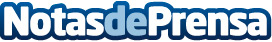 La app de animalear.com, elegida mejor eCommerce app españolaHa sido galardonada con el premio eAwards a la Mejor eCommerce app española en la edición 2017Datos de contacto:Fran NagaroDirector de Marketing934589723Nota de prensa publicada en: https://www.notasdeprensa.es/la-app-de-animalear-com-elegida-mejor Categorias: Marketing Sociedad Mascotas Emprendedores E-Commerce Dispositivos móviles Premios http://www.notasdeprensa.es